Design brief: To design and construct a moving toy with a cam. 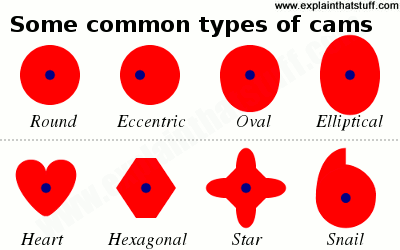 Functional considerations: The toy needs to be able to move in a linear motion. The movement must be              noticeable and smooth.                                Aesthetic consideration – the toy needs to be themed for a small child. 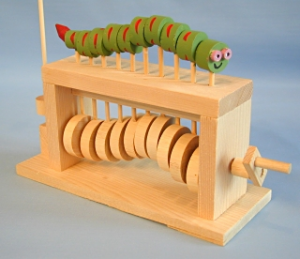     Linear motion – straight line    Rotary motion – turning in a circle Focus: DTMoving ToysYear 4SummerKey VocabularyFunctionalAestheticLinearRotaryAssembleJoinCam – round, snail, eccentric, egg-shaped, ellipse, hexagonHandleKey KnowledgeUse previous experiences in DT to generate ideas.Research different types of mechanisms.Recognise the movement of a mechanism in a toy or model.Understand that a cam will change rotary motion into linear motion.Explore how different shaped cams produce different movements.Explain the relationship between a cam and a follower.Select the most sensible tools, materials, equipment and components to create a product. 